شماره : ....................تاریخ: .......................پیوست : ..................اتحادیه صنف رایانه و        ماشینهای اداری مشهدفرم پذیرشاشخاص حقیقی 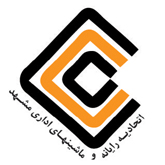 اتحادیه محترم صنف  رایانه و ماشینهای اداری مشهدسلام علیکماحتراما" اینجانب ......................................... فرزند...........................به شماره شناسنامه  ...................................... متولد ............................ وساکن به آدرس ..................................................................................تلفن....................................باارائه اجاره نامه            سند مالکیت             محل کار  خود  به  پیوست و  به  آدرس ..............................................................................................................................وتلفن .................................... تقاضای عضویت و صدور پروانه کسب را دارم.امضاء متقاضیاتحادیه محترم صنف  رایانه و ماشینهای اداری مشهدسلام علیکماحتراما" اینجانب ......................................... فرزند...........................به شماره شناسنامه  ...................................... متولد ............................ وساکن به آدرس ..................................................................................تلفن....................................باارائه اجاره نامه            سند مالکیت             محل کار  خود  به  پیوست و  به  آدرس ..............................................................................................................................وتلفن .................................... تقاضای عضویت و صدور پروانه کسب را دارم.امضاء متقاضیاتحادیه محترم صنف  رایانه و ماشینهای اداری مشهدسلام علیکماحتراما" اینجانب ......................................... فرزند...........................به شماره شناسنامه  ...................................... متولد ............................ وساکن به آدرس ..................................................................................تلفن....................................باارائه اجاره نامه            سند مالکیت             محل کار  خود  به  پیوست و  به  آدرس ..............................................................................................................................وتلفن .................................... تقاضای عضویت و صدور پروانه کسب را دارم.امضاء متقاضی